In respect of monies provided by Longford County Council, the Council does not undertake the role of ‘Employer’ or ‘Director’ as defined in the Safety, Health and Welfare at Work Act 2005.Longford County Council will not be in control of the locations where works take place, therefore it will be the responsibility of the Committee to ensure the requirements of the Safety, Health and Welfare at Work Act 2005 and the Safety, Health and Welfare at Work (Construction) Regulations, (where applicable), are implemented.  Additional legislative requirements which may apply to the place of work will also need to be considered by the committee.Payment will only be made to a nominated bank account.  Unless you have done so previously, please attach a copy of your bank statement header showing Account Name, Name and address of Bank, Account Number, and Sort Code.SIGNED:	_____________________________________              DATE:  _______________________Grant assistance will not be available to applicants in receipt of other state assistance for cemetery upkeep in the current year.  Payment will only be made on the basis of actual works carried out and the PRODUCTION OF RECEIPTS FOR COSTS INCURRED IN 2023.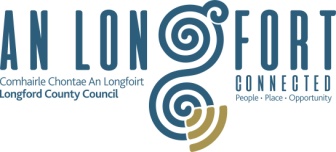 LONGFORD COUNTY COUNCILCemetery Support Scheme 2023Application for FundingLONGFORD COUNTY COUNCILCemetery Support Scheme 2023Application for FundingName of Contact Person:Name of Contact Person:Address of Contact Person:Address of Contact Person:Contact Telephone No.:Contact Telephone No.:Contact Email Addresss:Contact Email Addresss:Name of Burial Ground:Address of Burial Ground:Ownership Details:Local Authority:  Yes/No		Private:  Yes/NoDescription of Maintenance works carried out